РОССИЙСКАЯ ФЕДЕРАЦИЯФЕДЕРАЛЬНЫЙ ЗАКОНО ДОПОЛНИТЕЛЬНЫХ МЕРАХГОСУДАРСТВЕННОЙ ПОДДЕРЖКИ СЕМЕЙ, ИМЕЮЩИХ ДЕТЕЙПринятГосударственной Думой22 декабря 2006 годаОдобренСоветом Федерации27 декабря 2006 годаСписок изменяющих документов(в ред. Федеральных законов от 23.07.2008 N 160-ФЗ,от 25.12.2008 N 288-ФЗ, от 28.07.2010 N 241-ФЗ,от 29.12.2010 N 440-ФЗ, от 01.07.2011 N 169-ФЗ,от 16.11.2011 N 318-ФЗ, от 28.07.2012 N 133-ФЗ,от 07.06.2013 N 128-ФЗ, от 02.07.2013 N 185-ФЗ,от 23.06.2014 N 171-ФЗ, от 21.07.2014 N 216-ФЗ,от 08.03.2015 N 54-ФЗ, от 23.05.2015 N 131-ФЗ,от 28.11.2015 N 348-ФЗ, от 30.12.2015 N 433-ФЗ,от 03.07.2016 N 302-ФЗ, от 28.12.2016 N 470-ФЗ,с изм., внесенными Федеральными законами от 06.04.2015N 68-ФЗ (ред. 19.12.2016))Настоящий Федеральный закон устанавливает дополнительные меры государственной поддержки семей, имеющих детей, в целях создания условий, обеспечивающих этим семьям достойную жизнь.Статья 1. Законодательство Российской Федерации о дополнительных мерах государственной поддержки семей, имеющих детей1. Законодательство Российской Федерации о дополнительных мерах государственной поддержки семей, имеющих детей, основывается на Конституции Российской Федерации, общепризнанных принципах и нормах международного права, международных договорах Российской Федерации и состоит из настоящего Федерального закона, других федеральных законов, а также из издаваемых в соответствии с ними иных нормативных правовых актов Российской Федерации. В целях единообразного применения настоящего Федерального закона при необходимости могут издаваться соответствующие разъяснения в порядке, определяемом Правительством Российской Федерации.2. Органы государственной власти субъектов Российской Федерации и органы местного самоуправления могут устанавливать дополнительные меры поддержки семей, имеющих детей, за счет средств соответственно бюджетов субъектов Российской Федерации и местных бюджетов.Статья 2. Основные понятия, используемые в настоящем Федеральном законеДля целей настоящего Федерального закона используются следующие основные понятия:1) дополнительные меры государственной поддержки семей, имеющих детей, - меры, обеспечивающие возможность улучшения жилищных условий, получения образования, социальной адаптации и интеграции в общество детей-инвалидов, а также повышения уровня пенсионного обеспечения с учетом особенностей, установленных настоящим Федеральным законом (далее - дополнительные меры государственной поддержки);(п. 1 в ред. Федерального закона от 28.11.2015 N 348-ФЗ)2) материнский (семейный) капитал - средства федерального бюджета, передаваемые в бюджет Пенсионного фонда Российской Федерации на реализацию дополнительных мер государственной поддержки, установленных настоящим Федеральным законом;3) государственный сертификат на материнский (семейный) капитал - именной документ, подтверждающий право на дополнительные меры государственной поддержки.Статья 3. Право на дополнительные меры государственной поддержки1. Право на дополнительные меры государственной поддержки возникает при рождении (усыновлении) ребенка (детей), имеющего гражданство Российской Федерации, у следующих граждан Российской Федерации независимо от места их жительства:1) женщин, родивших (усыновивших) второго ребенка начиная с 1 января 2007 года;2) женщин, родивших (усыновивших) третьего ребенка или последующих детей начиная с 1 января 2007 года, если ранее они не воспользовались правом на дополнительные меры государственной поддержки;3) мужчин, являющихся единственными усыновителями второго, третьего ребенка или последующих детей, ранее не воспользовавшихся правом на дополнительные меры государственной поддержки, если решение суда об усыновлении вступило в законную силу начиная с 1 января 2007 года.2. При возникновении права на дополнительные меры государственной поддержки лиц, указанных в части 1 настоящей статьи, не учитываются дети, в отношении которых данные лица были лишены родительских прав или в отношении которых было отменено усыновление, а также усыновленные дети, которые на момент усыновления являлись пасынками или падчерицами данных лиц.3. Право женщин, указанных в части 1 настоящей статьи, на дополнительные меры государственной поддержки прекращается и возникает у отца (усыновителя) ребенка независимо от наличия гражданства Российской Федерации или статуса лица без гражданства в случаях смерти женщины, объявления ее умершей, лишения родительских прав в отношении ребенка, в связи с рождением которого возникло право на дополнительные меры государственной поддержки, совершения в отношении своего ребенка (детей) умышленного преступления, относящегося к преступлениям против личности, а также в случае отмены усыновления ребенка, в связи с усыновлением которого возникло право на дополнительные меры государственной поддержки. Право на дополнительные меры государственной поддержки у указанного лица не возникает, если оно является отчимом в отношении предыдущего ребенка, очередность рождения (усыновления) которого была учтена при возникновении права на дополнительные меры государственной поддержки, а также если ребенок, в связи с рождением (усыновлением) которого возникло право на дополнительные меры государственной поддержки, признан в порядке, предусмотренном Семейным кодексом Российской Федерации, после смерти матери (усыновительницы) оставшимся без попечения родителей.4. В случаях, если отец (усыновитель) ребенка, у которого в соответствии с частью 3 настоящей статьи возникло право на дополнительные меры государственной поддержки, или мужчина, являющийся единственным усыновителем ребенка, умер, объявлен умершим, лишен родительских прав в отношении ребенка, в связи с рождением которого возникло право на дополнительные меры государственной поддержки, совершил в отношении своего ребенка (детей) умышленное преступление, относящееся к преступлениям против личности, либо если в отношении указанных лиц отменено усыновление ребенка, в связи с усыновлением которого возникло право на дополнительные меры государственной поддержки, их право на дополнительные меры государственной поддержки прекращается и возникает у ребенка (детей в равных долях), не достигшего совершеннолетия, и (или) у совершеннолетнего ребенка (детей в равных долях), обучающегося по очной форме обучения в образовательной организации (за исключением организации дополнительного образования) до окончания такого обучения, но не дольше чем до достижения им возраста 23 лет.(в ред. Федерального закона от 02.07.2013 N 185-ФЗ)5. Право на дополнительные меры государственной поддержки возникает у ребенка (детей в равных долях), указанного в части 4 настоящей статьи, в случае, если женщина, право которой на дополнительные меры государственной поддержки прекратилось по основаниям, указанным в части 3 настоящей статьи, являлась единственным родителем (усыновителем) ребенка, в связи с рождением (усыновлением) которого возникло право на дополнительные меры государственной поддержки, либо в случае, если у отца (усыновителя) ребенка (детей) не возникло право на дополнительные меры государственной поддержки по основаниям, указанным в части 3 настоящей статьи.6. Право на дополнительные меры государственной поддержки, возникшее у ребенка (детей в равных долях) по основаниям, предусмотренным частями 4 и 5 настоящей статьи, прекращается в случае его смерти или объявления его умершим.7. Право на дополнительные меры государственной поддержки возникает со дня рождения (усыновления) второго, третьего ребенка или последующих детей независимо от периода времени, прошедшего с даты рождения (усыновления) предыдущего ребенка (детей), и может быть реализовано не ранее чем по истечении трех лет со дня рождения (усыновления) второго, третьего ребенка или последующих детей, за исключением случаев, предусмотренных частью 6.1 статьи 7 настоящего Федерального закона.(в ред. Федеральных законов от 25.12.2008 N 288-ФЗ, от 03.07.2016 N 302-ФЗ)Статья 4. Федеральный регистр лиц, имеющих право на дополнительные меры государственной поддержки1. В целях обеспечения учета лиц, имеющих право на дополнительные меры государственной поддержки, и реализации указанного права осуществляется ведение федерального регистра лиц, имеющих право на дополнительные меры государственной поддержки (далее - регистр).2. Регистр содержит следующую информацию о лице, имеющем право на дополнительные меры государственной поддержки:1) страховой номер индивидуального лицевого счета в системе обязательного пенсионного страхования;2) фамилию, имя, отчество, а также фамилию, которая была у лица при рождении;3) дату рождения;4) пол;5) адрес места жительства;6) серию и номер паспорта или данные иного документа, удостоверяющего личность, дату выдачи указанных документов, на основании которых в регистр включены соответствующие сведения, наименование выдавшего их органа;7) дату включения в регистр;8) сведения о детях (фамилию, имя, отчество, пол, дату и место рождения, реквизиты свидетельств о рождении, очередность рождения (усыновления), гражданство);9) сведения о материнском (семейном) капитале (размере материнского (семейного) капитала, выбранном направлении (направлениях) распоряжения им и о его использовании);10) сведения о прекращении права на дополнительные меры государственной поддержки.3. Информация о лице, содержащаяся в регистре, относится в соответствии с законодательством Российской Федерации к персональным данным граждан (физических лиц).4. Ведение регистра осуществляется Пенсионным фондом Российской Федерации и его территориальными органами в порядке, определяемом федеральным органом исполнительной власти, осуществляющим функции по выработке государственной политики и нормативно-правовому регулированию в сфере здравоохранения и социального развития.5. Информация о лицах, содержащаяся в регистре, является государственным информационным ресурсом, функции оператора которого осуществляет Пенсионный фонд Российской Федерации.6. Информация о лицах, содержащаяся в регистре, предоставляется Пенсионным фондом Российской Федерации и его территориальными органами по межведомственным запросам органов, предоставляющих государственные услуги, или органов, предоставляющих муниципальные услуги, с соблюдением требований Федерального закона от 27 июля 2006 года N 152-ФЗ "О персональных данных".(часть 6 введена Федеральным законом от 01.07.2011 N 169-ФЗ)Статья 5. Государственный сертификат на материнский (семейный) капитал и его выдача1. Лица, указанные в частях 1, 3 - 5 статьи 3 настоящего Федерального закона, или их законные представители, а также законные представители ребенка (детей), не достигшего (не достигших) совершеннолетия, в случаях, предусмотренных частями 4 и 5 статьи 3 настоящего Федерального закона, вправе обратиться непосредственно либо через многофункциональный центр предоставления государственных и муниципальных услуг (далее - многофункциональный центр) в территориальный орган Пенсионного фонда Российской Федерации за получением государственного сертификата на материнский (семейный) капитал на бумажном носителе или в форме электронного документа (далее - сертификат) в любое время после возникновения права на дополнительные меры государственной поддержки путем подачи соответствующего заявления со всеми необходимыми документами (их копиями, верность которых засвидетельствована в установленном законом порядке).(в ред. Федеральных законов от 28.07.2012 N 133-ФЗ, от 03.07.2016 N 302-ФЗ)1.1. Документы (копии документов, сведения), необходимые для вынесения решения о выдаче либо об отказе в выдаче сертификата, запрашиваются Пенсионным фондом Российской Федерации и его территориальными органами в органах, предоставляющих государственные услуги, органах, предоставляющих муниципальные услуги, иных государственных органах, органах местного самоуправления и подведомственных государственным органам или органам местного самоуправления организациях, если указанные документы (копии документов, сведения) находятся в распоряжении таких органов либо организаций и лицо, получившее сертификат, не представило указанные документы самостоятельно. Соответствующие органы и организации обязаны рассмотреть межведомственные запросы Пенсионного фонда Российской Федерации и его территориальных органов и направить ответ в срок, не превышающий пяти календарных дней со дня их поступления в такие органы и организации.(часть 1.1 введена Федеральным законом от 01.07.2011 N 169-ФЗ)2. Форма сертификата, правила подачи заявления о выдаче сертификата и правила выдачи сертификата (его дубликата) устанавливаются уполномоченным Правительством Российской Федерации федеральным органом исполнительной власти.(в ред. Федерального закона от 23.07.2008 N 160-ФЗ)3. Решение о выдаче либо об отказе в выдаче сертификата выносится территориальным органом Пенсионного фонда Российской Федерации в месячный срок с даты приема заявления о выдаче сертификата.4. При рассмотрении заявления о выдаче сертификата территориальный орган Пенсионного фонда Российской Федерации вправе проверять достоверность сведений, содержащихся в представленных документах, и в случае необходимости запрашивать дополнительные сведения в соответствующих органах, в том числе сведения о фактах лишения родительских прав, об отмене усыновления, о совершении в отношении ребенка (детей) умышленного преступления, относящегося к преступлениям против личности, а также иные сведения, необходимые для формирования и ведения регистра. Указанные запросы территориального органа Пенсионного фонда Российской Федерации подлежат рассмотрению соответствующими органами в четырнадцатидневный срок с даты их поступления.5. Территориальный орган Пенсионного фонда Российской Федерации не позднее чем через пять дней с даты вынесения соответствующего решения направляет лицу, подавшему заявление о выдаче сертификата, уведомление об удовлетворении либо отказе в удовлетворении его заявления. В случае обращения заявителя через многофункциональный центр указанное уведомление направляется в многофункциональный центр.(в ред. Федерального закона от 28.07.2012 N 133-ФЗ)6. Основаниями для отказа в удовлетворении заявления о выдаче сертификата являются:1) отсутствие права на дополнительные меры государственной поддержки в соответствии с настоящим Федеральным законом;2) прекращение права на дополнительные меры государственной поддержки по основаниям, установленным частями 3, 4 и 6 статьи 3 настоящего Федерального закона;3) представление недостоверных сведений, в том числе сведений об очередности рождения (усыновления) и (или) о гражданстве ребенка, в связи с рождением (усыновлением) которого возникает право на дополнительные меры государственной поддержки;4) прекращение права на дополнительные меры государственной поддержки в связи с использованием средств материнского (семейного) капитала в полном объеме.7. В случае отказа в удовлетворении заявления о выдаче сертификата в соответствующем уведомлении излагаются основания, в соответствии с которыми территориальным органом Пенсионного фонда Российской Федерации было принято такое решение. Решение об отказе в удовлетворении заявления о выдаче сертификата может быть обжаловано в вышестоящий орган Пенсионного фонда Российской Федерации или в установленном порядке в суд.8. Лица, подавшие заявление о выдаче сертификата, несут ответственность в соответствии с законодательством Российской Федерации за достоверность сведений, содержащихся в представляемых ими документах.9. Лица, у которых возникло право на дополнительные меры государственной поддержки по основаниям, предусмотренным частями 3 - 5 статьи 3 настоящего Федерального закона, или их законные представители вправе обратиться с заявлением о выдаче сертификата в порядке, установленном настоящей статьей.10. По достижении ребенком (детьми) совершеннолетия либо по приобретении им (ими) дееспособности в полном объеме до достижения совершеннолетия законные представители обязаны передать сертификат ребенку (детям).Статья 6. Размер материнского (семейного) капиталаКонсультантПлюс: примечание.Актуальный размер материнского (семейного) капитала см. в справочной информации.1. Материнский (семейный) капитал устанавливается в размере 250 000 рублей.КонсультантПлюс: примечание.Действие части 2 статьи 6 приостановлено:- с 1 января 2018 года до 1 января 2020 года Федеральным законом от 19.12.2016 N 444-ФЗ;- до 1 января 2018 года в части ежегодного пересмотра с учетом темпов роста инфляции размера материнского (семейного) капитала Федеральным законом от 06.04.2015 N 68-ФЗ (ред. 19.12.2016). Согласно статье 4.3 указанного Федерального закона в 2017 году размер материнского (семейного) капитала не увеличивается (не индексируется).2. Размер материнского (семейного) капитала ежегодно пересматривается с учетом темпов роста инфляции и устанавливается федеральным законом о федеральном бюджете на соответствующий финансовый год и на плановый период. В таком же порядке осуществляется пересмотр размера оставшейся части суммы средств материнского (семейного) капитала.(часть 2 в ред. Федерального закона от 28.07.2010 N 241-ФЗ)3. Размер материнского (семейного) капитала уменьшается на сумму средств, использованных в результате распоряжения этим капиталом в порядке, установленном настоящим Федеральным законом.4. Ежегодно не позднее 1 сентября текущего года Пенсионный фонд Российской Федерации информирует лиц, получивших сертификат, о размере материнского (семейного) капитала либо в случае распоряжения частью материнского (семейного) капитала - о размере его оставшейся части.Статья 7. Распоряжение средствами материнского (семейного) капитала1. Распоряжение средствами (частью средств) материнского (семейного) капитала осуществляется лицами, указанными в частях 1 и 3 статьи 3 настоящего Федерального закона, получившими сертификат, путем подачи в территориальный орган Пенсионного фонда Российской Федерации непосредственно либо через многофункциональный центр заявления о распоряжении средствами материнского (семейного) капитала (далее - заявление о распоряжении), в котором указывается направление использования материнского (семейного) капитала в соответствии с настоящим Федеральным законом.(в ред. Федеральных законов от 25.12.2008 N 288-ФЗ, от 28.07.2010 N 241-ФЗ, от 28.07.2012 N 133-ФЗ)2. В случаях, если у ребенка (детей) право на дополнительные меры государственной поддержки возникло по основаниям, предусмотренным частями 4 и 5 статьи 3 настоящего Федерального закона, распоряжение средствами материнского (семейного) капитала осуществляется усыновителями, опекунами (попечителями) или приемными родителями ребенка (детей) с предварительного разрешения органа опеки и попечительства или самим ребенком (детьми) по достижении им (ими) совершеннолетия или приобретения им (ими) дееспособности в полном объеме до достижения совершеннолетия. Заявление о распоряжении может быть подано усыновителями, опекунами (попечителями) или приемными родителями ребенка (детей) не ранее чем по истечении трех лет со дня рождения ребенка, за исключением случаев, предусмотренных частью 6.1 настоящей статьи. Если право на дополнительные меры государственной поддержки возникло в связи с усыновлением данного ребенка, заявление о распоряжении может быть подано не ранее чем по истечении трех лет после указанной даты, за исключением случаев, предусмотренных частью 6.1 настоящей статьи. Распоряжение средствами материнского (семейного) капитала, право на который возникло у ребенка (детей), оставшегося (оставшихся) без попечения родителей и находящегося (находящихся) в учреждении для детей-сирот и детей, оставшихся без попечения родителей, осуществляется ребенком (детьми) не ранее достижения им (ими) совершеннолетия либо приобретения им (ими) дееспособности в полном объеме до достижения совершеннолетия.(в ред. Федеральных законов от 25.12.2008 N 288-ФЗ, от 03.07.2016 N 302-ФЗ)3. Лица, получившие сертификат, могут распоряжаться средствами материнского (семейного) капитала в полном объеме либо по частям по следующим направлениям:1) улучшение жилищных условий;2) получение образования ребенком (детьми);3) формирование накопительной пенсии для женщин, перечисленных в пунктах 1 и 2 части 1 статьи 3 настоящего Федерального закона;(в ред. Федерального закона от 21.07.2014 N 216-ФЗ)4) приобретение товаров и услуг, предназначенных для социальной адаптации и интеграции в общество детей-инвалидов.(п. 4 введен Федеральным законом от 28.11.2015 N 348-ФЗ)4. Распоряжение средствами материнского (семейного) капитала может осуществляться лицами, получившими сертификат, одновременно по нескольким направлениям, установленным настоящим Федеральным законом.5. Правила подачи заявления о распоряжении, а также перечень документов, необходимых для реализации права распоряжения средствами материнского (семейного) капитала, устанавливаются уполномоченным Правительством Российской Федерации федеральным органом исполнительной власти.(в ред. Федерального закона от 23.07.2008 N 160-ФЗ)6. Заявление о распоряжении может быть подано в любое время по истечении трех лет со дня рождения (усыновления) второго, третьего ребенка или последующих детей, за исключением случаев, предусмотренных частью 6.1 настоящей статьи.(в ред. Федеральных законов от 28.07.2010 N 241-ФЗ, от 03.07.2016 N 302-ФЗ)6.1. Заявление о распоряжении может быть подано в любое время со дня рождения (усыновления) второго, третьего ребенка или последующих детей в случае необходимости использования средств (части средств) материнского (семейного) капитала на уплату первоначального взноса и (или) погашение основного долга и уплату процентов по кредитам или займам на приобретение (строительство) жилого помещения, включая ипотечные кредиты, предоставленным гражданам по кредитному договору (договору займа), заключенному с организацией, в том числе кредитной организацией, а также на приобретение товаров и услуг, предназначенных для социальной адаптации и интеграции в общество детей-инвалидов.(часть 6.1 введена Федеральным законом от 25.12.2008 N 288-ФЗ, в ред. Федеральных законов от 28.07.2010 N 241-ФЗ, от 29.12.2010 N 440-ФЗ, от 23.05.2015 N 131-ФЗ, от 28.11.2015 N 348-ФЗ)7. В случае распоряжения в полном объеме средствами материнского (семейного) капитала лицами, получившими сертификат, территориальный орган Пенсионного фонда Российской Федерации в срок, указанный в части 4 статьи 6 настоящего Федерального закона, уведомляет данных лиц о прекращении права на дополнительные меры государственной поддержки. Уведомление производится территориальным органом Пенсионного фонда Российской Федерации в форме, обеспечивающей возможность подтверждения факта уведомления.Статья 8. Порядок рассмотрения заявления о распоряжении1. Заявление о распоряжении подлежит рассмотрению территориальным органом Пенсионного фонда Российской Федерации в месячный срок с даты приема заявления о распоряжении со всеми необходимыми документами (их копиями, верность которых засвидетельствована в установленном законом порядке), по результатам которого выносится решение об удовлетворении или отказе в удовлетворении заявления о распоряжении.1.1. Документы (копии документов, сведения), необходимые для вынесения решения об удовлетворении или отказе в удовлетворении заявления о распоряжении, запрашиваются Пенсионным фондом Российской Федерации и его территориальными органами в органах, предоставляющих государственные услуги, органах, предоставляющих муниципальные услуги, иных государственных органах, органах местного самоуправления и подведомственных государственным органам или органам местного самоуправления организациях, если указанные документы (копии документов, сведения) находятся в распоряжении таких органов либо организаций и заявитель не представил указанные документы самостоятельно. Соответствующие органы обязаны рассмотреть межведомственные запросы Пенсионного фонда Российской Федерации и его территориальных органов и направить ответ в срок, установленный Федеральным законом от 27 июля 2010 года N 210-ФЗ "Об организации предоставления государственных и муниципальных услуг".(часть 1.1 введена Федеральным законом от 01.07.2011 N 169-ФЗ)1.2. При рассмотрении заявления о распоряжении территориальный орган Пенсионного фонда Российской Федерации вправе проверять факт выдачи представленных документов путем направления запросов в соответствующие органы. Указанные запросы территориального органа Пенсионного фонда Российской Федерации подлежат рассмотрению соответствующими органами в четырнадцатидневный срок с даты их поступления.(часть 1.2 введена Федеральным законом от 08.03.2015 N 54-ФЗ)2. В удовлетворении заявления о распоряжении может быть отказано в случае:1) прекращения права на дополнительные меры государственной поддержки по основаниям, установленным частями 3, 4 и 6 статьи 3 настоящего Федерального закона;2) нарушения установленного порядка подачи заявления о распоряжении;3) указания в заявлении о распоряжении направления использования средств (части средств) материнского (семейного) капитала, не предусмотренного настоящим Федеральным законом;4) указания в заявлении о распоряжении суммы (ее частей в совокупности), превышающей полный объем средств материнского (семейного) капитала, распорядиться которым вправе лицо, подавшее заявление о распоряжении;5) ограничения лица, указанного в частях 1 и 3 статьи 3 настоящего Федерального закона, в родительских правах в отношении ребенка, в связи с рождением которого возникло право на дополнительные меры государственной поддержки, на дату вынесения решения по заявлению о распоряжении, поданному указанным лицом (до момента отмены ограничения в родительских правах в установленном порядке);6) отобрания ребенка, в связи с рождением которого возникло право на дополнительные меры государственной поддержки, у лица, указанного в частях 1 и 3 статьи 3 настоящего Федерального закона, в порядке, предусмотренном Семейным кодексом Российской Федерации (на период отобрания ребенка);7) несоответствия организации, с которой заключен договор займа на приобретение (строительство) жилого помещения, требованиям, установленным частью 7 статьи 10 настоящего Федерального закона, а также несоблюдения условия, установленного частью 8 статьи 10 настоящего Федерального закона.(п. 7 введен Федеральным законом от 07.06.2013 N 128-ФЗ)3. Территориальный орган Пенсионного фонда Российской Федерации не позднее чем через пять дней с даты вынесения соответствующего решения направляет лицу, подавшему заявление о распоряжении, уведомление об удовлетворении или отказе в удовлетворении его заявления. В случае обращения заявителя через многофункциональный центр указанное уведомление направляется в многофункциональный центр.(в ред. Федерального закона от 28.07.2012 N 133-ФЗ)4. В случае отказа в удовлетворении заявления о распоряжении в соответствующем уведомлении излагаются основания, в соответствии с которыми территориальным органом Пенсионного фонда Российской Федерации было принято такое решение.5. Уведомление заявителей производится территориальным органом Пенсионного фонда Российской Федерации в форме, обеспечивающей возможность подтверждения факта уведомления. В случае обращения заявителя через многофункциональный центр указанное уведомление направляется в многофункциональный центр.(в ред. Федерального закона от 28.07.2012 N 133-ФЗ)6. Решение об отказе в удовлетворении заявления о распоряжении может быть обжаловано в вышестоящий орган Пенсионного фонда Российской Федерации или в установленном порядке в суд.7. В случае удовлетворения заявления о распоряжении территориальный орган Пенсионного фонда Российской Федерации обеспечивает перевод средств материнского (семейного) капитала в соответствии с заявлением о распоряжении в порядке и сроки, которые устанавливаются Правительством Российской Федерации.Статья 9. Перевод средств материнского (семейного) капитала из федерального бюджета в бюджет Пенсионного фонда Российской Федерации и учет их в бюджете Пенсионного фонда Российской Федерации1. Средства материнского (семейного) капитала переводятся из федерального бюджета в бюджет Пенсионного фонда Российской Федерации по заявке Пенсионного фонда Российской Федерации. Порядок перевода средств материнского (семейного) капитала из федерального бюджета в бюджет Пенсионного фонда Российской Федерации, предусматривающий в том числе периодичность и сроки перевода, объем переводимых средств, устанавливается Правительством Российской Федерации.(в ред. Федеральных законов от 25.12.2008 N 288-ФЗ, от 28.07.2010 N 241-ФЗ)2. Средства материнского (семейного) капитала, поступившие из федерального бюджета, отражаются в бюджете Пенсионного фонда Российской Федерации на соответствующий финансовый год в порядке, установленном бюджетным законодательством Российской Федерации. При этом в расходной части бюджета Пенсионного фонда Российской Федерации предусматривается направление соответствующих денежных средств на основании заявлений о распоряжении в соответствии со статьями 10, 11 и 11.1 настоящего Федерального закона.(в ред. Федерального закона от 28.11.2015 N 348-ФЗ)3. Расходы, связанные с ведением регистра, изготовлением и выдачей сертификатов, а также с обеспечением реализации права на распоряжение материнским (семейным) капиталом, осуществляются за счет средств федерального бюджета и учитываются в общем объеме расходов бюджета Пенсионного фонда Российской Федерации на соответствующий финансовый год в составе расходов на содержание органов Пенсионного фонда Российской Федерации.4. При исполнении бюджета Пенсионного фонда Российской Федерации на соответствующий финансовый год учет операций, связанных с зачислением, использованием и расходованием средств материнского (семейного) капитала, ведется Пенсионным фондом Российской Федерации на соответствующих счетах бюджетного учета в соответствии с бюджетным законодательством Российской Федерации.Статья 10. Направление средств материнского (семейного) капитала на улучшение жилищных условий1. Средства (часть средств) материнского (семейного) капитала в соответствии с заявлением о распоряжении могут направляться:1) на приобретение (строительство) жилого помещения, осуществляемое гражданами посредством совершения любых не противоречащих закону сделок и участия в обязательствах (включая участие в жилищных, жилищно-строительных и жилищных накопительных кооперативах), путем безналичного перечисления указанных средств организации, осуществляющей отчуждение (строительство) приобретаемого (строящегося) жилого помещения, либо физическому лицу, осуществляющему отчуждение приобретаемого жилого помещения, либо организации, в том числе кредитной, предоставившей по кредитному договору (договору займа) денежные средства на указанные цели;2) на строительство, реконструкцию объекта индивидуального жилищного строительства, осуществляемые гражданами без привлечения организации, осуществляющей строительство (реконструкцию) объекта индивидуального жилищного строительства, в том числе по договору строительного подряда, путем перечисления указанных средств на банковский счет лица, получившего сертификат.(часть 1 в ред. Федерального закона от 28.07.2010 N 241-ФЗ)1.1. Часть средств материнского (семейного) капитала в сумме, не превышающей 50 процентов размера средств материнского (семейного) капитала, полагающихся лицу, получившему сертификат, на дату подачи им заявления о распоряжении, может быть выдана в соответствии с пунктом 2 части 1 настоящей статьи указанному лицу на строительство (реконструкцию) объекта индивидуального жилищного строительства при представлении засвидетельствованных в установленном законом порядке:1) копий документов лица, получившего сертификат, или его супруга (супруги), подтверждающих право собственности на земельный участок, право постоянного (бессрочного) пользования земельным участком, право пожизненного наследуемого владения земельным участком, право аренды земельного участка либо право безвозмездного пользования земельным участком, предназначенным для индивидуального жилищного строительства, на котором осуществляется строительство (реконструкция) объекта индивидуального жилищного строительства;(в ред. Федерального закона от 23.06.2014 N 171-ФЗ)2) копии разрешения на строительство, выданного лицу, получившему сертификат, или его супругу (супруге);3) выписки из Единого государственного реестра недвижимости о правах лица, получившего сертификат, или его супруга (супруги) на объект индивидуального жилищного строительства в случае его реконструкции;(в ред. Федерального закона от 28.12.2016 N 470-ФЗ)4) письменного обязательства лица (лиц), на которое (которых) оформлено разрешение на строительство, в течение шести месяцев после получения кадастрового паспорта объекта индивидуального жилищного строительства оформить жилое помещение, построенное (реконструированное) с использованием средств (части средств) материнского (семейного) капитала, в общую собственность лица, получившего сертификат, его супруга (супруги), детей (в том числе первого, второго, третьего ребенка и последующих детей).(часть 1.1 введена Федеральным законом от 28.07.2010 N 241-ФЗ)1.1-1. Документы, предусмотренные пунктами 1 - 3 части 1.1 настоящей статьи, запрашиваются Пенсионным фондом Российской Федерации и его территориальными органами в государственных органах, органах местного самоуправления, государственных внебюджетных фондах и подведомственных государственным органам или органам местного самоуправления организациях, если указанные документы находятся в распоряжении таких органов либо организаций и лицо, получившее сертификат, не представило указанные документы самостоятельно.(часть 1.1-1 введена Федеральным законом от 01.07.2011 N 169-ФЗ)1.2. Часть средств материнского (семейного) капитала, оставшаяся в результате распоряжения ими в соответствии с частью 1.1 настоящей статьи, может быть использована на те же цели не ранее чем по истечении шести месяцев со дня предыдущего направления части средств материнского (семейного) капитала при представлении лицом, получившим сертификат, документа органа, уполномоченного на выдачу разрешения на строительство, подтверждающего проведение основных работ по строительству объекта индивидуального жилищного строительства (монтаж фундамента, возведение стен и кровли) или проведение работ по реконструкции объекта индивидуального жилищного строительства, в результате которых общая площадь жилого помещения (жилых помещений) реконструируемого объекта увеличивается не менее чем на учетную норму площади жилого помещения, устанавливаемую в соответствии с жилищным законодательством Российской Федерации. Выдача указанного документа осуществляется по форме, утвержденной уполномоченным Правительством Российской Федерации федеральным органом исполнительной власти, в порядке, определяемом Правительством Российской Федерации.(часть 1.2 введена Федеральным законом от 28.07.2010 N 241-ФЗ)1.3. Средства материнского (семейного) капитала на основании заявления о распоряжении лица, получившего сертификат, могут быть выданы в соответствии с пунктом 2 части 1 настоящей статьи указанному лицу на компенсацию затрат за построенный (реконструированный с учетом требований части 1.2 настоящей статьи) им или его супругом (супругой) объект индивидуального жилищного строительства при представлении засвидетельствованных в установленном законом порядке:1) копий документов лица, получившего сертификат, или его супруга (супруги), подтверждающих право собственности на земельный участок, право постоянного (бессрочного) пользования земельным участком, право пожизненного наследуемого владения земельным участком, право аренды земельного участка либо право безвозмездного пользования земельным участком, предназначенным для индивидуального жилищного строительства, на котором осуществлено строительство (реконструкция) объекта индивидуального жилищного строительства;(в ред. Федерального закона от 23.06.2014 N 171-ФЗ)2) выписки из Единого государственного реестра недвижимости о правах лица, получившего сертификат, или его супруга (супруги) на построенный объект индивидуального жилищного строительства, возникшем не ранее 1 января 2007 года, либо на реконструированный после 1 января 2007 года объект индивидуального жилищного строительства - независимо от даты возникновения указанного права;(в ред. Федерального закона от 28.12.2016 N 470-ФЗ)3) письменного обязательства лица (лиц), в чьей собственности находится объект индивидуального жилищного строительства, оформить указанный объект в общую собственность лица, получившего сертификат, его супруга (супруги), детей (в том числе первого, второго, третьего ребенка и последующих детей) в течение шести месяцев после перечисления Пенсионным фондом Российской Федерации средств материнского (семейного) капитала - в случае, если объект индивидуального жилищного строительства оформлен не в общую собственность лица, получившего сертификат, его супруга (супруги), детей (в том числе первого, второго, третьего ребенка и последующих детей).(часть 1.3 введена Федеральным законом от 28.07.2010 N 241-ФЗ)1.4. Документы, указанные в пунктах 1 и 2 части 1.3 настоящей статьи, запрашиваются Пенсионным фондом Российской Федерации и его территориальными органами в органах, предоставляющих государственные услуги, органах, предоставляющих муниципальные услуги, иных государственных органах, органах местного самоуправления и подведомственных государственным органам или органам местного самоуправления организациях, если указанные документы находятся в распоряжении таких органов либо организаций и лицо, получившее сертификат, не представило указанные документы самостоятельно.(часть 1.4 введена Федеральным законом от 01.07.2011 N 169-ФЗ)2. Средства (часть средств) материнского (семейного) капитала могут быть использованы на исполнение связанных с улучшением жилищных условий обязательств, возникших до даты приобретения права на дополнительные меры государственной поддержки.3. Приобретаемое с использованием средств (части средств) материнского (семейного) капитала жилое помещение должно находиться на территории Российской Федерации.4. Жилое помещение, приобретенное (построенное, реконструированное) с использованием средств (части средств) материнского (семейного) капитала, оформляется в общую собственность родителей, детей (в том числе первого, второго, третьего ребенка и последующих детей) с определением размера долей по соглашению.(часть 4 в ред. Федерального закона от 28.07.2010 N 241-ФЗ)5. Правила направления средств (части средств) материнского (семейного) капитала на улучшение жилищных условий устанавливаются Правительством Российской Федерации.6. Средства (часть средств) материнского (семейного) капитала могут направляться на уплату первоначального взноса и (или) погашение основного долга и уплату процентов по кредитам или займам на приобретение (строительство) жилого помещения, включая ипотечные кредиты, предоставленным гражданам по кредитному договору (договору займа), заключенному с организацией, в том числе кредитной организацией, независимо от срока, истекшего со дня рождения (усыновления) второго, третьего ребенка или последующих детей.(часть шестая введена Федеральным законом от 25.12.2008 N 288-ФЗ, в ред. Федеральных законов от 29.12.2010 N 440-ФЗ, от 23.05.2015 N 131-ФЗ)КонсультантПлюс: примечание.Действие положений части 7 статьи 10 данного документа (в редакции Федерального закона от 08.03.2015 N 54-ФЗ) не распространяется на лиц, имеющих право на дополнительные меры государственной поддержки, заключивших договор займа на приобретение (строительство) жилого помещения с микрофинансовыми организациями и кредитными потребительскими кооперативами до дня вступления в силу Федерального закона от 08.03.2015 N 54-ФЗ.7. Средства (часть средств) материнского (семейного) капитала направляются на уплату первоначального взноса и (или) погашение основного долга и уплату процентов по займам, в том числе обеспеченным ипотекой, на приобретение (строительство) жилого помещения, предоставленным гражданам по договору займа, в том числе обеспеченного ипотекой, на приобретение (строительство) жилого помещения, заключенному с одной из организаций, являющейся:(в ред. Федерального закона от 23.05.2015 N 131-ФЗ)1) кредитной организацией в соответствии с Федеральным законом "О банках и банковской деятельности";2) утратил силу. - Федеральный закон от 08.03.2015 N 54-ФЗ;КонсультантПлюс: примечание.На день вступления в силу Федерального закона от 08.03.2015 N 54-ФЗ кредитные потребительские кооперативы должны соответствовать условию, предусмотренному пунктом 3 части 7 статьи 10 данного документа (в редакции Федерального закона от 08.03.2015 N 54-ФЗ), за исключением кредитных потребительских кооперативов, с которыми заключены договоры займа на приобретение (строительство) жилого помещения (часть 2 статьи 2 Федерального закона от 08.03.2015 N 54-ФЗ).3) кредитным потребительским кооперативом в соответствии с Федеральным законом от 18 июля 2009 года N 190-ФЗ "О кредитной кооперации", осуществляющим свою деятельность не менее трех лет со дня государственной регистрации;(в ред. Федерального закона от 08.03.2015 N 54-ФЗ)4) иной организацией, осуществляющей предоставление займа по договору займа, исполнение обязательства по которому обеспечено ипотекой.(часть 7 введена Федеральным законом от 07.06.2013 N 128-ФЗ)8. Средства (часть средств) материнского (семейного) капитала направляются на уплату первоначального взноса и (или) погашение основного долга и уплату процентов по займам, в том числе обеспеченным ипотекой, на приобретение (строительство) жилого помещения при условии предоставления лицом, получившим сертификат, или его супругом (супругой) документа, подтверждающего получение им займа путем безналичного перечисления на счет, открытый лицом, получившим сертификат, или его супругом (супругой) в кредитной организации.(часть 8 введена Федеральным законом от 07.06.2013 N 128-ФЗ; в ред. Федерального закона от 23.05.2015 N 131-ФЗ)Статья 11. Направление средств материнского (семейного) капитала на получение образования ребенком (детьми)1. Средства (часть средств) материнского (семейного) капитала в соответствии с заявлением о распоряжении направляются на получение образования ребенком (детьми) в любой образовательной организации на территории Российской Федерации, имеющей право на оказание соответствующих образовательных услуг.(в ред. Федерального закона от 02.07.2013 N 185-ФЗ)2. Средства (часть средств) материнского (семейного) капитала могут быть направлены:1) на оплату платных образовательных услуг, оказываемых по имеющим государственную аккредитацию образовательным программам;(в ред. Федеральных законов от 16.11.2011 N 318-ФЗ, от 02.07.2013 N 185-ФЗ)2) утратил силу с 1 февраля 2012 года. - Федеральный закон от 16.11.2011 N 318-ФЗ;3) на оплату иных связанных с получением образования расходов, перечень которых устанавливается Правительством Российской Федерации.3. Средства (часть средств) материнского (семейного) капитала могут быть направлены на получение образования как родным ребенком (детьми), так и усыновленным (усыновленными), в том числе первым, вторым, третьим ребенком и (или) последующими детьми. Возраст ребенка, на получение образования которого могут быть направлены средства (часть средств) материнского (семейного) капитала, на дату начала обучения по соответствующей образовательной программе не должен превышать 25 лет.4. Правила направления средств (части средств) материнского (семейного) капитала на получение образования ребенком (детьми) устанавливаются Правительством Российской Федерации.Статья 11.1. Направление средств материнского (семейного) капитала на приобретение товаров и услуг, предназначенных для социальной адаптации и интеграции в общество детей-инвалидов(введена Федеральным законом от 28.11.2015 N 348-ФЗ)1. Средства (часть средств) материнского (семейного) капитала на основании заявления о распоряжении направляются на приобретение допущенных к обращению на территории Российской Федерации товаров и услуг, предназначенных для социальной адаптации и интеграции в общество детей-инвалидов, в соответствии с индивидуальной программой реабилитации путем компенсации расходов на приобретение таких товаров и услуг (за исключением расходов на медицинские услуги, а также на реабилитационные мероприятия, технические средства реабилитации и услуги, предусмотренные федеральным перечнем реабилитационных мероприятий, технических средств реабилитации и услуг, предоставляемых инвалиду за счет средств федерального бюджета в соответствии с Федеральным законом от 24 ноября 1995 года N 181-ФЗ "О социальной защите инвалидов в Российской Федерации"). Перечень товаров и услуг, предназначенных для социальной адаптации и интеграции в общество детей-инвалидов, устанавливается Правительством Российской Федерации.2. Приобретение товаров, предназначенных для социальной адаптации и интеграции в общество детей-инвалидов, подтверждается договорами купли-продажи, либо товарными или кассовыми чеками, либо иными документами, подтверждающими оплату таких товаров. Наличие приобретенного для ребенка-инвалида товара подтверждается актом проверки, составленным уполномоченным органом исполнительной власти субъекта Российской Федерации в сфере социального обслуживания.3. Приобретение услуг, предназначенных для социальной адаптации и интеграции в общество детей-инвалидов, подтверждается договорами об их оказании, заключенными с организациями или индивидуальными предпринимателями в установленном законодательством Российской Федерации порядке.4. Средства (часть средств) материнского (семейного) капитала могут быть направлены на приобретение товаров и услуг, предназначенных для социальной адаптации и интеграции в общество детей-инвалидов, как для родного ребенка-инвалида (детей-инвалидов), так и для усыновленного (усыновленных), в том числе первого, второго, третьего ребенка-инвалида и (или) последующих детей-инвалидов.5. Правила направления средств (части средств) материнского (семейного) капитала на приобретение товаров и услуг, предназначенных для социальной адаптации и интеграции в общество детей-инвалидов, путем компенсации затрат на приобретение таких товаров и услуг устанавливаются Правительством Российской Федерации.Статья 12. Направление средств материнского (семейного) капитала на формирование накопительной пенсии(в ред. Федерального закона от 21.07.2014 N 216-ФЗ)1. Средства (часть средств) материнского (семейного) капитала по представленному женщинами, перечисленными в пунктах 1 и 2 части 1 статьи 3 настоящего Федерального закона, заявлению о распоряжении могут направляться на формирование накопительной пенсии в соответствии с Федеральным законом от 28 декабря 2013 года N 424-ФЗ "О накопительной пенсии", Федеральным законом от 24 июля 2002 года N 111-ФЗ "Об инвестировании средств для финансирования накопительной пенсии в Российской Федерации" и Федеральным законом от 7 мая 1998 года N 75-ФЗ "О негосударственных пенсионных фондах".(часть 1 в ред. Федерального закона от 21.07.2014 N 216-ФЗ)2. Женщины, выбравшие направление средств (части средств) материнского (семейного) капитала на формирование накопительной пенсии, до дня назначения накопительной пенсии вправе отказаться от использования средств (части средств) по указанному направлению при условии осуществления их использования по направлению (направлениям), предусмотренному (предусмотренным) статьями 10 и 11 настоящего Федерального закона.(в ред. Федерального закона от 21.07.2014 N 216-ФЗ)3. Заявление об отказе от направления средств (части средств) материнского (семейного) капитала на формирование накопительной пенсии может быть подано в сроки, установленные частью 6 статьи 7 настоящего Федерального закона.(в ред. Федерального закона от 21.07.2014 N 216-ФЗ)4. Правила отказа от направления средств (части средств) материнского (семейного) капитала на формирование накопительной пенсии устанавливаются уполномоченным Правительством Российской Федерации федеральным органом исполнительной власти.(в ред. Федеральных законов от 23.07.2008 N 160-ФЗ, от 21.07.2014 N 216-ФЗ)5. Женщины, перечисленные в пунктах 1 и 2 части 1 статьи 3 настоящего Федерального закона, не принявшие решение о распоряжении средствами (частью средств) материнского (семейного) капитала, вправе при назначении накопительной пенсии учесть средства (часть средств) материнского (семейного) капитала в составе пенсионных накоплений.(в ред. Федерального закона от 21.07.2014 N 216-ФЗ)Статья 13. Заключительные и переходные положения1. Настоящий Федеральный закон вступает в силу с 1 января 2007 года и применяется к правоотношениям, возникшим в связи с рождением (усыновлением) ребенка (детей) в период с 1 января 2007 года по 31 декабря 2018 года.(в ред. Федерального закона от 30.12.2015 N 433-ФЗ)2. Установить, что заявление о распоряжении средствами (частью средств) материнского (семейного) капитала в первом полугодии 2010 года подается до 1 октября 2009 года.ПрезидентРоссийской ФедерацииВ.ПУТИНМосква, Кремль29 декабря 2006 годаN 256-ФЗ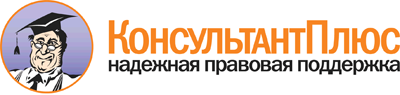  Федеральный закон от 29.12.2006 N 256-ФЗ
(ред. от 28.12.2016)
"О дополнительных мерах государственной поддержки семей, имеющих детей" Документ предоставлен КонсультантПлюс

www.consultant.ru 

Дата сохранения: 27.04.2017 
 29 декабря 2006 годаN 256-ФЗ